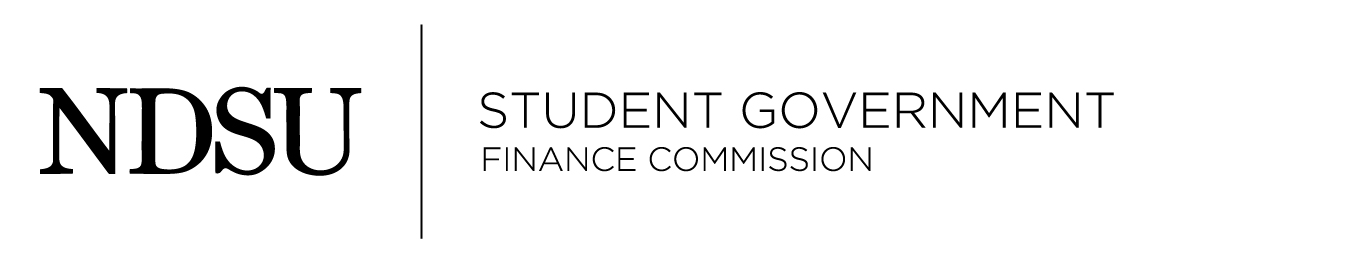 October 21st, 2014Meinecke Board RoomAGENDACall to Order – 5:03pmRoll Call –  Present: Gilderhus, McDaniel, Beske, Nelson, Tharayil, Bollinger, McGuire, GuoAbsent: HomanExecutive Announcements – Preston GilderhusFund numbersCR - $40,001SP – $12,033TORFF – $1,750Reserve – $128,708.09Assistant Executive Announcements – Eric McDanielUnfinished Business – New Business –CR-73-15 National Society of Black Engineers (5:10pm)Preliminary NotesThey have both a national conference and regional conference that they have the option of attendingChose to request funding for regional conference because have multiple members graduating and are looking for networking opportunitiesTharayil moves to approve CR-73-15 for the line items travel at $649, lodging at $442 and registration at $255 for a total of $1346McGuire secondsPassed unanimouslyCR-74-15 Wildlife Society (5:20pm)Preliminary NotesWould be an addition to their current budgetOriginal registration cost calculated during budgeting was for $220 and the registration has increased to $265Did not show up. Will contact group again about rescheduling meetingCR-75-15 Saddle & Sirloin (5:30pm)Preliminary NotesSaddle & Sirloin is a different name for Block & BridalHelp fundraise for the event by selling turkeysCompete in some events including chapter activities report, website judging, scrapbook judging, and little I book judgingDid not submit budget during budgeting therefore Finance recommends zero fundingIf funded at 50% would receive travel $250, lodging at $353, and registration at $403 for a total of $1006Beske moves to approve CR-75-15 for zero dollars Guo secondsPassed unanimouslyCR-80-15 Men’s Hockey Club (5:45pm)Preliminary NotesIn original Contingency Request back in August were going to practice 3 times a week (Monday, Tuesday, & Thursday) and now can only practice 2 times a weekWith tearing down of BSA the basketball team practices down at Scheels Arena and that creates a shortage of ice in FargoAre looking two reallocate practice funding that they will not use in practice over to equipment allocationWere not originally able to fund at 85% of equipment because they maxed out at $30000Only funded about one third of total equipment costTotal practice funding transferred would be calculated at $129.5 times 22 weeks for a total of $2849Practice amount funded at would change from $9907 to $7058Equipment amount funded at would change from $1736 to $4585Additional equipment needing funding are:Vapor 7.0 gloves at (21 member)($85 each)(0.85) = $1517 totalSupreme One 80 pants at (21 members)($70 each)(21 members) = $1250 totalCombos (facemasks) at ($1650 total)(0.85) = $1403Total equipment needing funding for would be $4170Finance Guidelines do not allow us to reallocate funding so Finance Commission recommends at zero dollarsBeske moves to approve CR-80-15 for zero dollarsMcGuire secondsPassed unanimouslyWomen’s Volleyball Club (6:10pm)CR-76-15 Northern Iowa InvitePreliminary NotesOnly funded at 50% of total possible funds because budget was 5 days lateBollinger moves to approve CR-76-15 for the line items travel at $158, lodging at $106 and registration at $85 for a total of $349Guo secondsPassed unanimouslyCR-77-15 UMD TournamentPreliminary NotesOnly funded at 50% of total possible funds because budget was 5 days lateLoch moves to approve CR-77-15 for the line items travel at $126, lodging at $106 and registration at $106 for a total of $338 Nelson secondsPassed unanimouslyCR-78-15 CSB TournamentPreliminary NotesOnly funded at 50% of total possible funds because budget was 5 days lateMcGuire moves to approve CR-78-15 for the line items travel at $111, lodging at $106 and registration at $106 for a total of $323Tharayil secondsPassed unanimouslyCR-79-15 Volleyballs & Game JerseysPreliminary NotesNationals changed requirements for team uniforms for at least national tournamentNew ones have to be only 2 different colors and can’t have a strip on jerseys that are thicker than a half inchNew jerseys will not have the current strip and not be 3 different colorsNeed 10 new jerseysHave not requested funding for uniforms in the past 3 years of our Finance recordsUsually get hand-me-downs from university teamsNeed 12 new volleyballs because the current ones are very beaten down. Have not requested funding for volleyballs in the past 3 years of our Finance recordsUsually get hand-me-downs from university teamOnly funded at 50% of total possible funds because budget was 5 days lateTharayil moves to approve CR-79-15 for the line items volleyballs at $189, game jerseys at $169 for a total of $358 McGuire secondsPassed unanimouslyAnnouncements – Adjourn – 6:24pm Beske moves to adjourn without objectionNo objection, motion passes